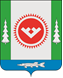 АДМИНИСТРАЦИЯГОРОДСКОГО ПОСЕЛЕНИЯ ОКТЯБРЬСКОЕОктябрьского районаХанты-Мансийского автономного округа-ЮгрыПОСТАНОВЛЕНИЕО признании утратившими силу некоторых муниципальных правовых актов1. Признать утратившими силу постановления администрации городского поселения Октябрьское: - от 12.12.2012 № 310 «Об утверждении Положения о поощрениях и награждениях муниципальных служащих и лиц, замещающих должности, не отнесенные к должностям муниципальной службы, и осуществляющих техническое обеспечение деятельности органов местного самоуправления в муниципальном образовании городское поселение Октябрьское»;- от 20.12.2012 № 321 «О внесении изменений в постановление администрации городского поселения Октябрьское от 12.12.2012 года № 310».2. Обнародовать настоящее постановление путем размещения в общедоступных местах, а также разместить на официальном сайте городского поселения Октябрьское                  в сети Интернет.3. Контроль за выполнением постановления оставляю за собой.Исполняющий обязанности главы городского поселения Октябрьское	                  	                                    Ю.К. Гатицкая «18 »ноября2020г.№239пгт. Октябрьскоепгт. Октябрьскоепгт. Октябрьскоепгт. Октябрьскоепгт. Октябрьскоепгт. Октябрьскоепгт. Октябрьскоепгт. Октябрьскоепгт. Октябрьскоепгт. Октябрьское